6. a) 1789 als Geburtsstunde des NationalstaatesSchülerinnen und Schüler können die Bedeutung der Französischen Revolution für die Gegenwart erläutern und bewerten (Nation)OK 2: das kollektive Gedächtnis, insbesondere unterschiedliche Geschichtsbilder, analysieren und bewerten, auch unter Berücksichtigung ihrer medialen DarstellungEinstieg: Wort Nation an die TA schreiben. Frage: Wo begegnet ihr im täglichen Leben dem Wort Nation oder National-? (Arbeitsblatt)Entwicklung der Leitfrage: Was bedeutet Nation eigentlich? Was hat der Begriff mit der Französischen Revolution zu tun?Erarbeitung: Den VT auf dem AB laut lesen lassen und die Motive der ausländischen Monarchien klären. Nun Vorspielen der Hymne und die Wirkung auf dem AB ankreuzen lassen. Erst dann den Text der Nationalhymne laut lesen lassen und erneut die Wirkung thematisieren. Danach Aufgabe 2. und 3. bearbeiten lassen.Auswertung: Die Besprechung des Arbeitsblattes soll u.a. dazu führen, ein erstes Verständnis dafür zu entwickeln, welche Bedeutung das Wort „Nation“ hat / haben kann. Ein vertieftes Verständnis wird sich im Sinne einer spiralcurricularen Vorgehensweise in den folgenden Schuljahren entwickeln.TA: Was bedeutet Nation eigentlich? Was hat der Begriff mit der Französischen Revolution zu tun?Problematisierung: Was findet ihr an Nationalbewusstsein bzw. an der Idee einer Nation gut? Was gefällt euch? Was findet ihr nicht gut? Wann kann die Idee einer Nation gefährlich werden? (Ergänzung des Tafelanschriebs) Welche Zielsetzung verbirgt sich hinter der EU-Flagge?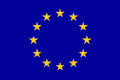 Fazit: Der Begriff Nation / Nationalstaat ist erst 200 Jahre alt – er hat für uns heute eine wichtige Bedeutung (vgl. Einstieg) und stammt aus der Französischen Revolution. Allerdings kann Nationalismus auch zu großen Problemen führen. Daher wird in Europa versucht, alle Nationen in der EU zusammenzubringen, um miteinander zu arbeiten und Kriege für immer zu verhindern.Anhang: ArbeitsblätterThema: Der Begriff der Nation und seine BedeutungAufgabe: Wo begegnet uns der Begriff „Nation“ bzw. „National-„? Notiere sie!	FOTO 1			FOTO 2			   FOTO 3Hier werden Fotos eingefügt: Die deutsche Fußball-Nationalmannschaft, die Flagge der BRD, ein Kalender mit dem Nationalfeiertag 03.10., ein „Nationalgericht“ (z.B. Bratwurst mit Sauerkraut), der Nationalheld Wilhelm Tell, die Nationalhymne, eine Europakarte mit Nationalflaggen, ein Hinweis auf einen Nationalpark, ein Nationaltrikot der deutschen Fußball-Nationalmannschaft__________________________________________________________________________________	FOTO 4   	  	     	 FOTO 5			FOTO 6__________________________________________________________________________________	FOTO 7  	  	     	 FOTO 8			FOTO 9	FOTO 10__________________________________________________________________________________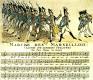 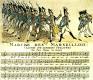 https://commons.wikimedia.org/wiki/File:Marche_des_Marseillois.jpgDie Marseillaise entstand ursprünglich als revolutionäres Kriegslied für die Armee. Die umliegenden europäischen Monarchien hatten damit gedroht, Frankreich anzugreifen, falls nicht sofort der König wieder seine alte Macht zurückbekäme. Damit wären auch die anderen Errungenschaften der Revolution (Menschenrechtserklärung, Verfassung) verloren. Deshalb erklärte Frankreich den europäischen Monarchien den Krieg und rief die jungen Franzosen zu den  Waffen – so auch in Marseille. Die Marseillaise wurde schnell das populärste Lied der Revolution und daher 1795 zur Nationalhymne der Franzosen. Aufgaben:1. Hört das Lied und kreuzt an, wie es auf euch wirkt.  friedlich		 abstoßend		 unerwartet		 bedrohlich traurig		 beklemmend	 fröhlich		 gewalttätig mitreißend		 abstoßend		 _________________________________________2. Unterstreicht im Text, wie die Feinde der Revolution beschrieben werden. 3. Was könnten die marschierenden Soldaten denken, während sie die Marseillaise singen? Schreibe ihre möglichen Gedanken auf. 4. Überlegt, warum das Revolutionslied von 1795 heute noch als Nationalhymne gesungen wird.Allons enfants de la Patrie,Le jour de gloire est arrivé!Contre nous de la tyrannie,L’étendard sanglant est levé. (2×)Entendez-vous dans les campagnesMugir ces féroces soldats?Ils viennent jusque dans vos brasÉgorger vos fils, vos compagnes.Auf, Kinder des Vaterlands,Der Tag des Ruhmes ist gekommen!Gegen uns hat die Tyrannei,Ihre blutigen Banner erhoben. (2×)Hört ihr auf den FeldernDiese wilden Soldaten brüllen?Sie kommen, um in euren ArmenEuren Söhnen und euren Frauen die Kehlen durchzuschneiden.Refrain:Aux armes, citoyens,Formez vos bataillons,Marchons, marchons!Qu’un sang impurAbreuve nos sillons! (2×)Refrain:Zu den Waffen, Bürger,Stellt eure Truppen auf,Wir wollen marschieren, marschieren!Unreines Blut sollUnsere Äcker tränken! (2×)